The Barley Stripe Rust Screening Trial (BSRST)Javier Hernandez, Tanya Filichkin, Scott Fisk, Laura Helgerson, and Patrick HayesBarleyWorld. Oregon State University. Corvallis, Oregon, USA.Germplasm:The BSRST, in addition to screening current and potential varieties, is a useful monitoring system: by the inclusion of long-term checks, changes in pathogen virulence that affect adult plant resistance can be detected. The BSRST is organized by OSU (with support from the USDA-ARS) via solicitation of accessions from public breeding programs in California, Idaho, Oregon, and Washington. Winter, facultative, and spring growth habit accessions are phenotyped for adult plant resistance at Corvallis, Oregon and Davis, California. It is possible to test germplasm of the three growth habits in fall-planted experiments due to the unique and balancing climatic conditions at Corvallis and Davis. Temperatures at Corvallis are rarely low enough to cause injury to spring growth habit types but they are low enough at Davis to ensure sufficient vernalization of winter growth habit types. In Washington State, simultaneous field testing of the three growth habits is not possible: spring and winter/facultative types are tested in spring-planted and fall-planted trials, respectively. All three growth habits can be tested for seedling resistance under controlled environment conditions.Stripe rust (and other diseases) - assessment procedures:Barley stripe rust (BSR, incited by Puccinia striiformis f.sp. hordei) is a serious disease of barley throughout the world. In the US, it is endemic in cooler, wetter areas of the west coast. However, there are an increasing number of reports of stripe rust on barley from other parts of the US and the world. Therefore, continued progress in screening for resistance in current, new, and potential varieties is warranted.Disease susceptibility was measured for the principal diseases using severity and/or infection type present at Corvallis, OR and Davis, CA. Severity (Sev) was scored as percentage of leaf area affected with the disease on a plot basis, whereas infection type (IT) was recorded according the scale proposed by McNeal et al. (1971). Rust nurseries were evaluated for adult plant resistance to BSR using infection type and severity at Davis, CA and severity at Corvallis, OR. A Randomized Complete Block Design with two replications and five checks – Baronesse, P-954, Thoroughbred, Full Pint and Robust - was used. Natural infection was supplemented with artificial inoculation. Notes on other diseases were recorded as they were present in this trial. In this data set, we also provide information on scald (SC, incited by Rhynchosporium commune), leaf rust (LR, incited by Puccinia hordei) and powdery mildew (PM, incited by Blumeria graminis f. sp. hordei). All diseases were evaluated using severity on a plot basis. Data: Please see https://barleyworld.org/barley-stripe-rust-bsrFundings: Support provided by USDA-ARS-NACA 58 2050 6 005 for stripe rust and stem rust research.This report: In this report, we provide information and interpretation for BSRST across all locations evaluated.  BSRST 2016 – Oregon and California dataReaction to barley stripe rust (BSR), powdery mildew (PM) and leaf rust (LR) at adult plant stage; Corvallis, OR and Davis, CA Histogram distribution for dates and sites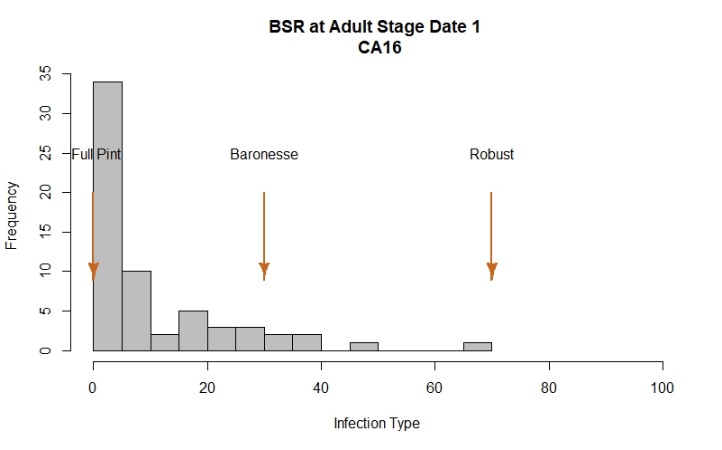 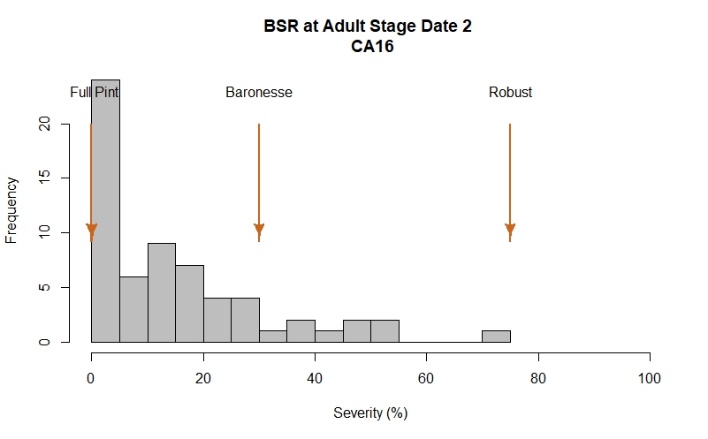 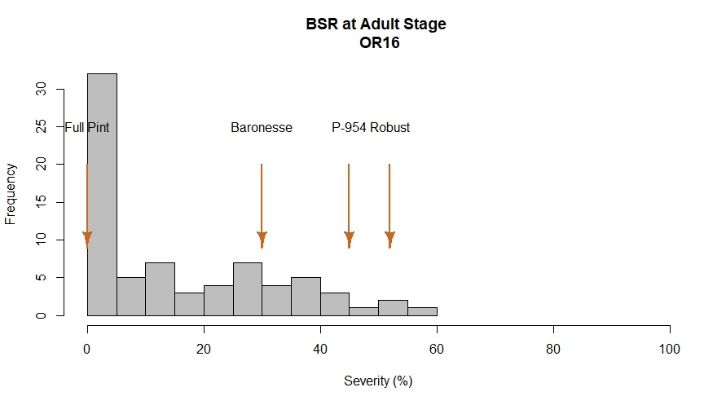 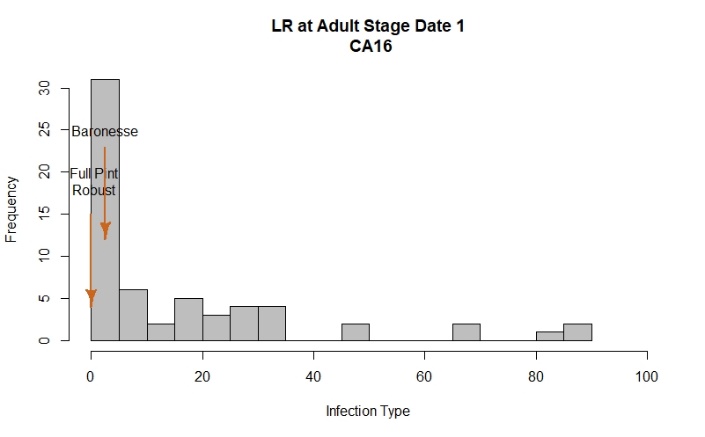 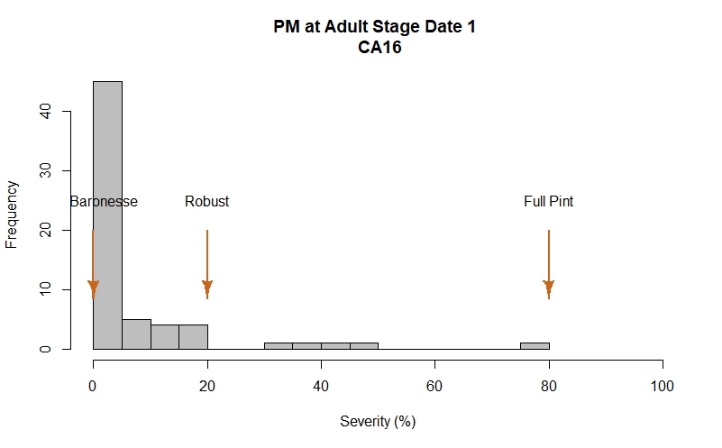 2016 Field EvaluationsThe barley stripe rust nurseries were evaluated using severity and infection type at Davis and severity at Corvallis. At Davis, disease notes were taken two times during the growing season at a 10 day interval. At Corvallis, one evaluation was performed once flowering was finished.Davis and Corvallis exhibited a similar phenotypic variation among lines, based on histogram plots. At both locations, Full Pint, Baronesse, and Robust were used as common checks and exhibited a range of severity values as expected. An extra check, P-954 was used only at Corvallis. Controls evaluated at Corvallis exhibited a range of stripe rust severities, however, they did not pass the 60%. Robust, P-954 and Baronesse showed the highest severity values with 52%, 45% and 30%, respectively. The resistant check Full Pint had the lowest value of 0%. A total of 31 lines showed 5% or lower severity values whereas 11 lines were rated with severity values > 40%. 50% of lines at this location exhibited severity values between 0-30%.At Davis, a range of phenotypic variation was observed among lines and across dates. Controls Full Pint, Baronesse and Robust exhibited severity values of 0, 30 and 75%, respectively. 50% of lines in this trial exhibited severity values between 5-25%. Leaf rust (LR) and Powdery mildew (PM) were evaluated at Davis during this season. Although BSRST exhibited variation for LR, most lines exhibited low severity values (0-25%). Checks Full, Baronesse, and Robust had less than 5% severity for this disease. Powdery mildew was also assessed but a low range on severity values were observed in this location. Full Pint exhibited the highest severity with 80%.Analysis of variance for BSR, PM and LRBSR OR16Severity            Df Sum Sq Mean Sq F value  Pr(>F)    Line        72  43278   601.1   5.003 4.4e-11 ***Rep          1      0     0.0   0.000       1    Residuals   72   8650   120.1                    ---Signif. codes:  0 ‘***’ 0.001 ‘**’ 0.01 ‘*’ 0.05 ‘.’ 0.1 ‘ ’ 1BSR CA16Severity Date 1            Df Sum Sq Mean Sq F value   Pr(>F)    Line        62  25398   409.7   2.392 0.000378 ***Rep          1   1238  1238.3   7.232 0.009189 ** Residuals   62  10616   171.2                     ---Signif. codes:  0 ‘***’ 0.001 ‘**’ 0.01 ‘*’ 0.05 ‘.’ 0.1 ‘ ’ 1Severity Date 2            Df Sum Sq Mean Sq F value   Pr(>F)    Line        62  34289   553.0   2.309 0.000607 ***Rep          1   2534  2533.5  10.578 0.001853 ** Residuals   62  14849   239.5                     ---Signif. codes:  0 ‘***’ 0.001 ‘**’ 0.01 ‘*’ 0.05 ‘.’ 0.1 ‘ ’ 1LR CA16Severity Date 1            Df Sum Sq Mean Sq F value   Pr(>F)    Line        61  66788  1094.9   5.513 1.56e-10 ***Rep          1    488   488.0   2.457    0.122    Residuals   61  12114   198.6                     ---Signif. codes:  0 ‘***’ 0.001 ‘**’ 0.01 ‘*’ 0.05 ‘.’ 0.1 ‘ ’ 1PM CA16Severity Date 1            Df Sum Sq Mean Sq F value  Pr(>F)   Line        61  26561   435.4   2.003 0.00374 **Rep          1    800   800.2   3.681 0.05973 . Residuals   61  13262   217.4                   ---Signif. codes:  0 ‘***’ 0.001 ‘**’ 0.01 ‘*’ 0.05 ‘.’ 0.1 ‘ ’ 1Correlation among dates and sites for BSR, LR and PM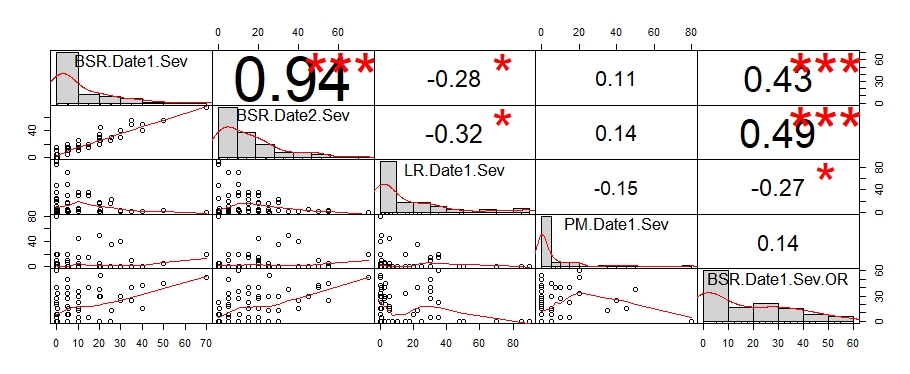 LSD test for BSR, LR, PM; Corvallis, OR, and Davis, CABSRST 2017 – California dataReaction to BSR at adult plant stage; Davis, CAHistogram distribution across dates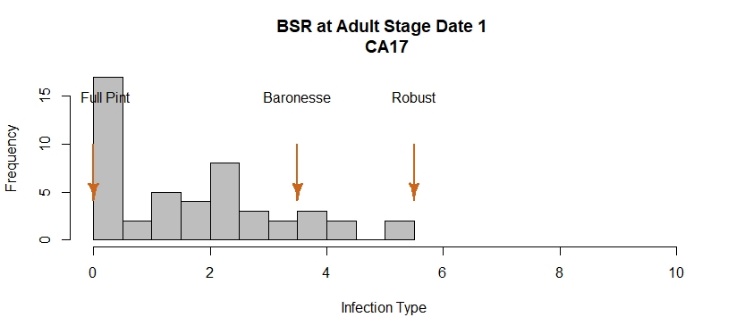 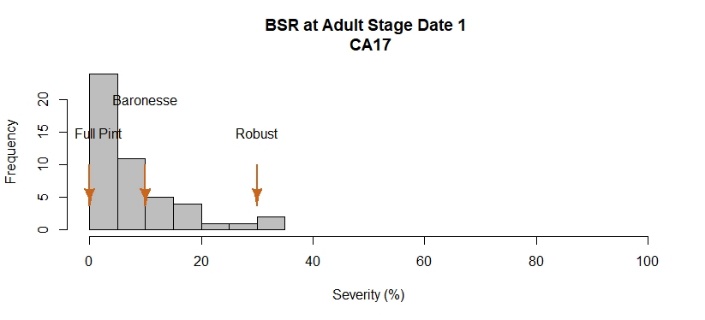 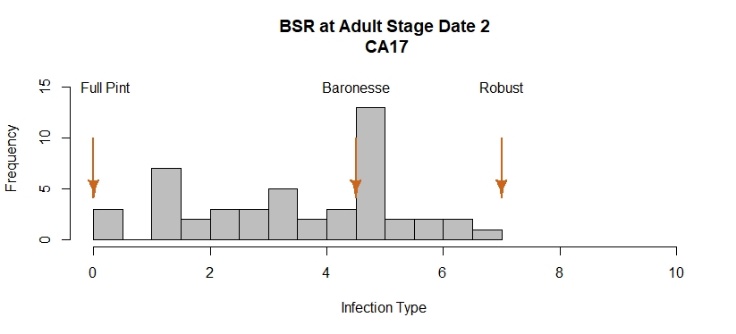 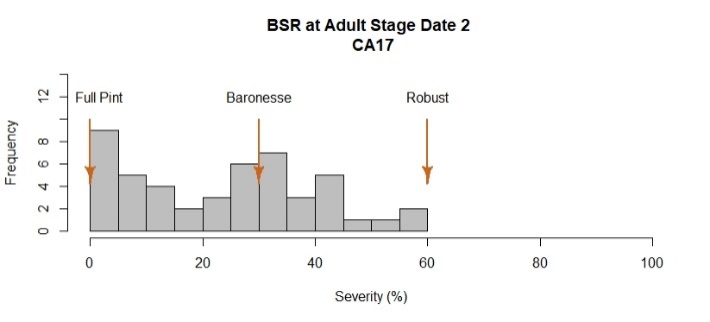 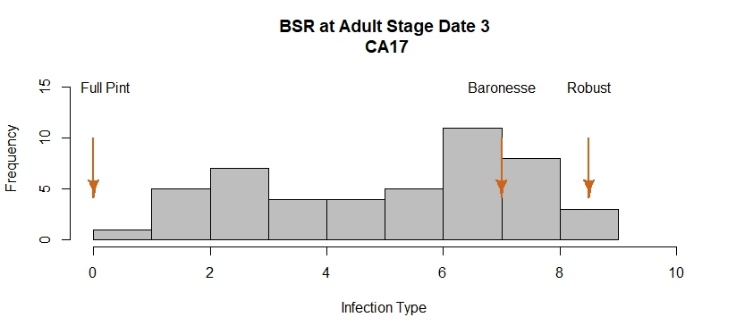 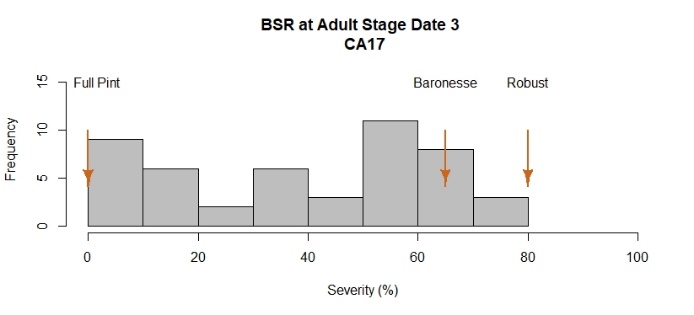 2017 Field EvaluationsThe barley stripe rust nursery was evaluated using severity and infection type at Davis, CA.  Location at Corvallis was unrated as the field was flooded. At Davis, disease notes were taken three times during the growing season at a 10 day interval. At Davis, a large range of phenotypic variation among lines and across dates was observed, based on histogram plots. At this location, Full Pint, Baronesse, and Robust were used as checks and exhibited a range of severity values as expected. Robust showed the highest infection type/severity values with 8.5/80%. The resistant check Full Pint had the lowest values with 0/0.0%.Infection type: A total of 13 lines showed symptoms of disease infection ≤ 3 whereas 18 lines were rated with infection type > 7 values similar to susceptible checks. 50% of lines at this location exhibited infection type values between 3-7. Severity: 50% of lines in this trial exhibited severity values between 20-60%. As observed in the histogram distribution, 11 lines are showing a value of 15% or lower for BSR severity and 28 exhibited severities > 40%.Analysis of variance for BSRBSR CA17Infection Type Date 1            Df Sum Sq Mean Sq F value   Pr(>F)    Line        47 248.74    5.29   2.338  0.00216 ** Rep          1  90.09   90.09  39.795 9.18e-08 ***Residuals   47 106.41    2.26                     ---Signif. codes:  0 ‘***’ 0.001 ‘**’ 0.01 ‘*’ 0.05 ‘.’ 0.1 ‘ ’ 1Severity Date 1            Df Sum Sq Mean Sq F value   Pr(>F)    Line        47   8166   173.7   2.457  0.00128 ** Rep          1   2926  2926.0  41.374 5.95e-08 ***Residuals   47   3324    70.7                     ---Signif. codes:  0 ‘***’ 0.001 ‘**’ 0.01 ‘*’ 0.05 ‘.’ 0.1 ‘ ’ 1Infection Type Date 2            Df Sum Sq Mean Sq F value   Pr(>F)    Line        47 294.96    6.28   4.022 2.40e-06 ***Rep          1 170.67  170.67 109.382 7.39e-14 ***Residuals   47  73.33    1.56                     ---Signif. codes:  0 ‘***’ 0.001 ‘**’ 0.01 ‘*’ 0.05 ‘.’ 0.1 ‘ ’ 1Severity Date 2            Df Sum Sq Mean Sq F value   Pr(>F)    Line        47  25650     546   2.714 0.000422 ***Rep          1  18150   18150  90.270 1.63e-12 ***Residuals   47   9450     201                     ---Signif. codes:  0 ‘***’ 0.001 ‘**’ 0.01 ‘*’ 0.05 ‘.’ 0.1 ‘ ’ 1Infection Type Date 3            Df Sum Sq Mean Sq F value   Pr(>F)    Line        47  489.6   10.42   6.561 8.76e-10 ***Rep          1  108.4  108.38  68.256 1.04e-10 ***Residuals   47   74.6    1.59                     ---Signif. codes:  0 ‘***’ 0.001 ‘**’ 0.01 ‘*’ 0.05 ‘.’ 0.1 ‘ ’ 1Severity Date 3            Df Sum Sq Mean Sq F value   Pr(>F)    Line        47  52333    1113   7.336 1.19e-10 ***Rep          1  11267   11267  74.234 3.12e-11 ***Residuals   47   7133     152                     ---Signif. codes:  0 ‘***’ 0.001 ‘**’ 0.01 ‘*’ 0.05 ‘.’ 0.1 ‘ ’ 1Correlation among dates for BSR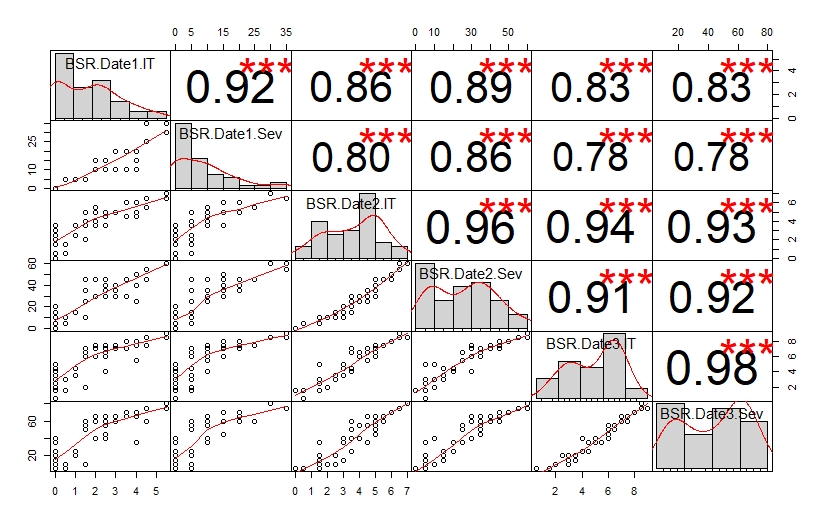 LSD test for BSR; Davis, CABSRST 2018 – Oregon and California data Reaction to BSR at adult plant stage; Corvallis, OR and Davis, CAHistogram distribution across dates and sites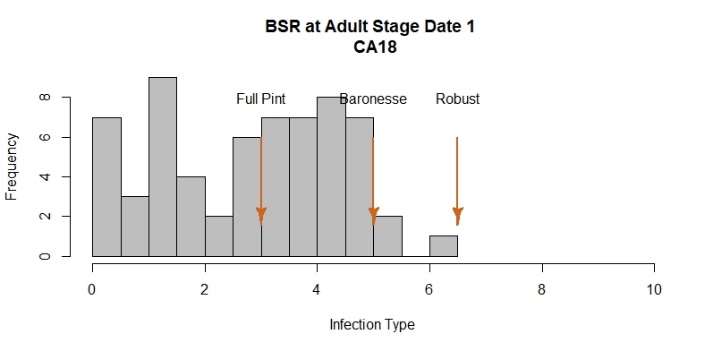 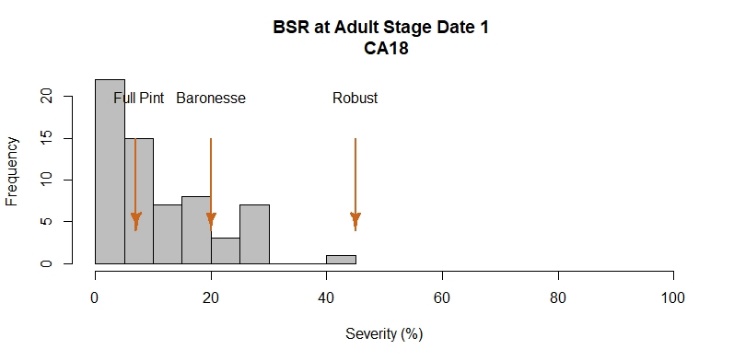 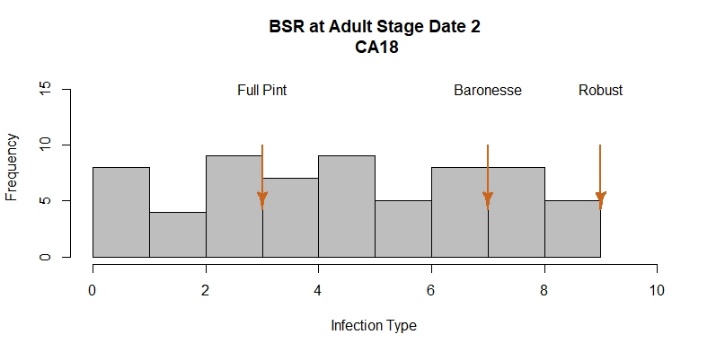 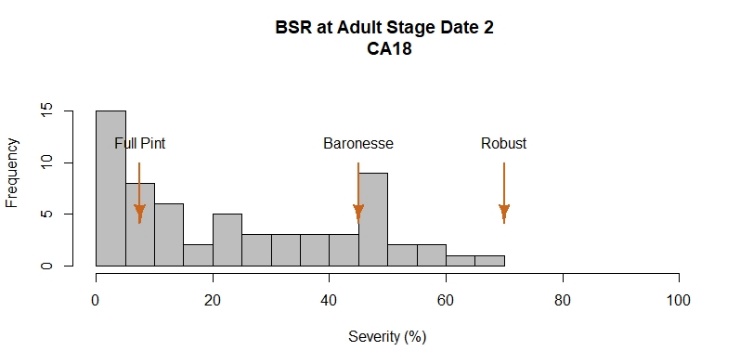 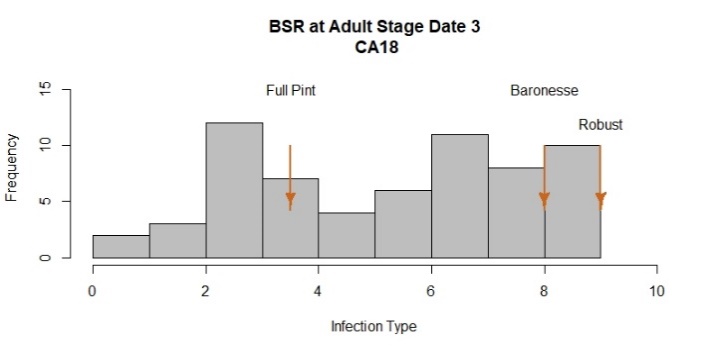 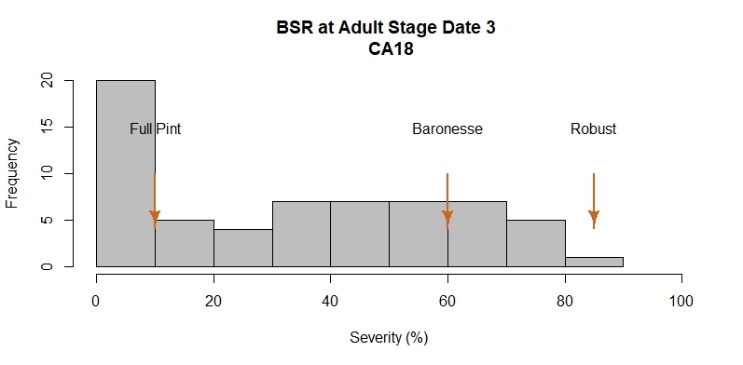 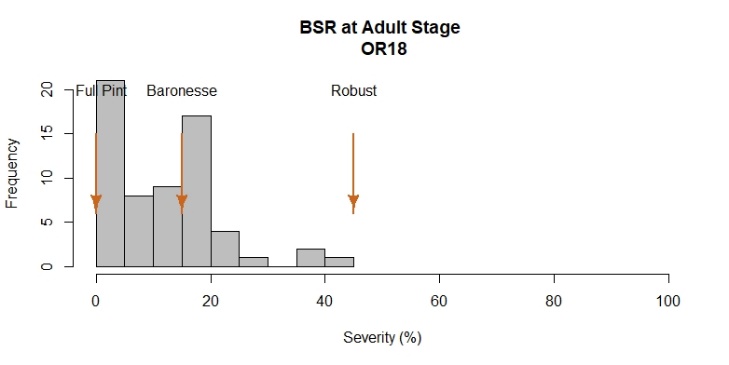 2018 Field EvaluationsThe barley stripe rust nurseries were evaluated using severity and infection type at Davis and severity at Corvallis. At Davis, disease notes were taken three times during the growing season at a 10 day interval. At Corvallis, one evaluation was performed after flowering was finished.Davis exhibited a larger range of phenotypic variation among lines compared to Corvallis, based on histogram plots. At both locations, Full Pint, Baronesse, and Robust were used as checks and exhibited a range of severity values as expected. At Corvallis, controls exhibited a range of stripe rust severities, however, they did not pass 45%. Robust showed the highest severity value with 45%. The resistant check Full Pint had the lowest value with 0.0%. A total of 13 lines did not show symptoms of disease infection whereas just four lines were rated with severity values similar to susceptible checks (> 30%). 50% of lines at this location exhibited severity values between 2.5-17.5%.At Davis, a range of phenotypic variation was observed among lines and across dates. The susceptible check Robust showed the highest infection type/severity values with 9/85%. The resistant check Full Pint had the lowest values with 3.5/10%. Infection type: A total of 13 lines showed symptoms of disease infection ≤ 3 whereas 26 lines were rated with infection type ≥ 7 values similar to susceptible checks. 50% of lines at this location exhibited infection type values between 3-8. Severity: 50% of lines in this trial exhibited severity values between 10-60%. As observed in the histogram distribution, 23 lines had severities < 15% and 31 exhibited severities > 40%.Analysis of variance for BSRBSR OR18Severity Date 1            Df Sum Sq Mean Sq F value Pr(>F)    Line        62  13375  215.73  13.140 <2e-16 ***Rep          1     45   44.64   2.719  0.104    Residuals   62   1018   16.42                   ---Signif. codes:  0 ‘***’ 0.001 ‘**’ 0.01 ‘*’ 0.05 ‘.’ 0.1 ‘ ’ 1BSR CA18Infection Type Date 1            Df Sum Sq Mean Sq F value   Pr(>F)    Line        62  358.5    5.78   3.941 1.07e-07 ***Rep          1   49.5   49.53  33.759 2.32e-07 ***Residuals   62   91.0    1.47                     ---Signif. codes:  0 ‘***’ 0.001 ‘**’ 0.01 ‘*’ 0.05 ‘.’ 0.1 ‘ ’ 1Severity Date 1            Df Sum Sq Mean Sq F value   Pr(>F)    Line        62  13093   211.2   3.523 8.38e-07 ***Rep          1   1572  1571.6  26.223 3.19e-06 ***Residuals   62   3716    59.9                     ---Signif. codes:  0 ‘***’ 0.001 ‘**’ 0.01 ‘*’ 0.05 ‘.’ 0.1 ‘ ’ 1Infection Type Date 2            Df Sum Sq Mean Sq F value Pr(>F)    Line        62  855.6  13.801   13.49 <2e-16 ***Rep          1    1.6   1.556    1.52  0.222    Residuals   62   63.4   1.023                   ---Signif. codes:  0 ‘***’ 0.001 ‘**’ 0.01 ‘*’ 0.05 ‘.’ 0.1 ‘ ’ 1Severity Date 2            Df Sum Sq Mean Sq F value   Pr(>F)    Line        62  52686   849.8   5.548 9.73e-11 ***Rep          1      3     3.2   0.021    0.886    Residuals   62   9497   153.2                     ---Signif. codes:  0 ‘***’ 0.001 ‘**’ 0.01 ‘*’ 0.05 ‘.’ 0.1 ‘ ’ 1Infection Type Date 3            Df Sum Sq Mean Sq F value  Pr(>F)    Line        62  775.9  12.514   10.86 < 2e-16 ***Rep          1   12.1  12.071   10.48 0.00194 ** Residuals   62   71.4   1.152                    ---Signif. codes:  0 ‘***’ 0.001 ‘**’ 0.01 ‘*’ 0.05 ‘.’ 0.1 ‘ ’ 1Severity Date 3            Df Sum Sq Mean Sq F value   Pr(>F)    Line        62  86644  1397.5   12.53  < 2e-16 ***Rep          1   1334  1334.1   11.96 0.000988 ***Residuals   62   6916   111.5                     ---Signif. codes:  0 ‘***’ 0.001 ‘**’ 0.01 ‘*’ 0.05 ‘.’ 0.1 ‘ ’ 1Correlation among dates and locations for BSR 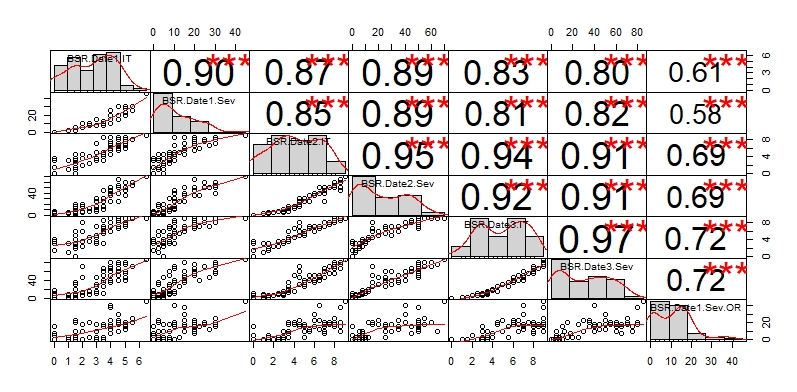 LSD test for BSR; Corvallis, OR and Davis, CABSRST 2019 – Oregon and California dataReaction to BSR at adult plant stage; Corvallis, OR and Davis, CA. Histograms across sites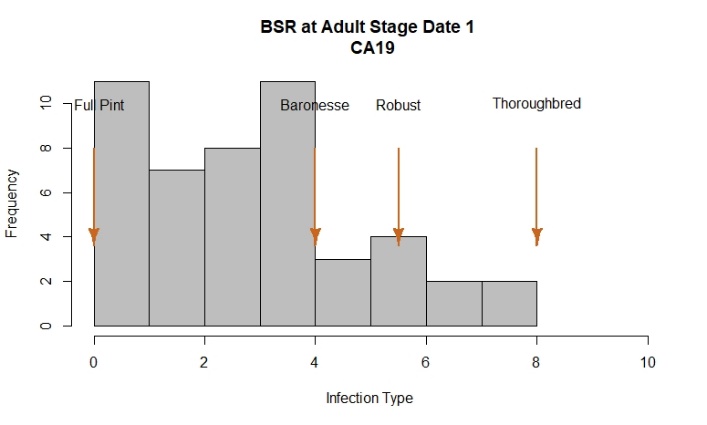 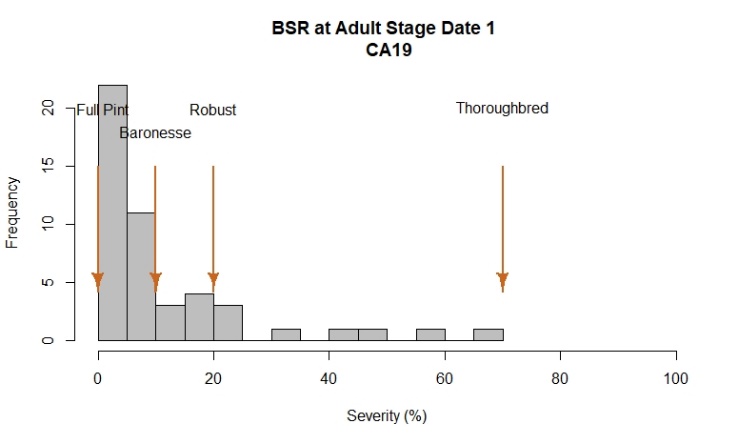 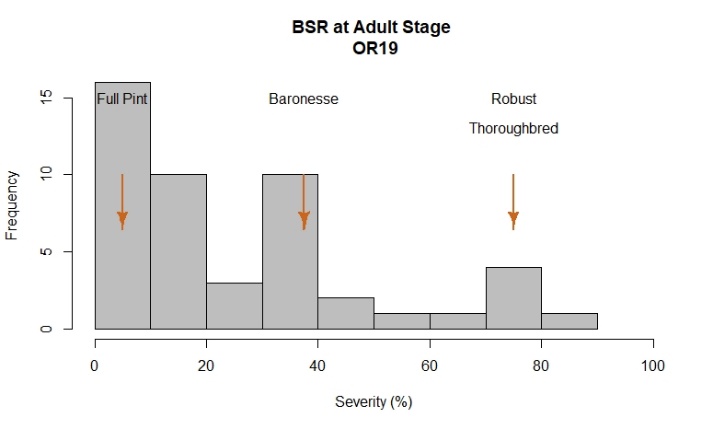 2019 Field EvaluationsThe barley stripe rust nurseries were evaluated using severity and infection type at Davis and severity at Corvallis. At both locations, disease notes were taken once flowering was finished.Corvallis exhibited a similar range of phenotypic variation among lines compared to Davis, based on histogram plots. At both locations, Full Pint, Baronesse, Thoroughbred, and Robust were used as checks and exhibited a range of severity values as expected. At Corvallis, susceptible checks Robust and Thoroughbred showed the highest severity values, both with 75%. The resistant check Full Pint had the lowest value with 5%. Just nine lines showed symptoms of disease severity ≤ 5% whereas 20 lines were rated with severity values ≥ 30%. 50% of lines at this location exhibited severity values between 7.5-37.5%. At Davis, checks Full Pint, Baronesse, Thoroughbred, and Robust exhibited values of 0, 10, 70 and 20% for severity and 0, 4, 5.5, and 8, for infection type, respectively. Infection type: A total of 46 lines showed symptoms of disease infection ≤ 3 whereas just two lines were rated with infection type > 7 values similar to susceptible checks. 50% of lines at this location exhibited infection type values ranging from 1.5 to 4.Severity: 50% of lines in this trial exhibited severity values between 2.5-17.5%. As observed in the histogram distribution, 36 lines had severities ≤ 15% and just four lines exhibited severities > 40%.Analysis of variance for BSRBSR OR19Severity Date 1            Df Sum Sq Mean Sq F value  Pr(>F)    Line        47  50873  1082.4   45.74 < 2e-16 ***Rep          1    250   250.3   10.57 0.00212 ** Residuals   47   1112    23.7                    ---Signif. codes:  0 ‘***’ 0.001 ‘**’ 0.01 ‘*’ 0.05 ‘.’ 0.1 ‘ ’ 1BSR CA19Infection Type Date 1            Df Sum Sq Mean Sq F value   Pr(>F)    Line        47  424.6   9.035   7.455 8.92e-11 ***Rep          1    2.0   2.042   1.685    0.201    Residuals   47   57.0   1.212                     ---Signif. codes:  0 ‘***’ 0.001 ‘**’ 0.01 ‘*’ 0.05 ‘.’ 0.1 ‘ ’ 1Severity Date 1            Df Sum Sq Mean Sq F value   Pr(>F)    Line        47  23960   509.8  12.711 3.04e-15 ***Rep          1     83    82.5   2.057    0.158    Residuals   47   1885    40.1                     ---Signif. codes:  0 ‘***’ 0.001 ‘**’ 0.01 ‘*’ 0.05 ‘.’ 0.1 ‘ ’ 1Correlation among sites for BSR 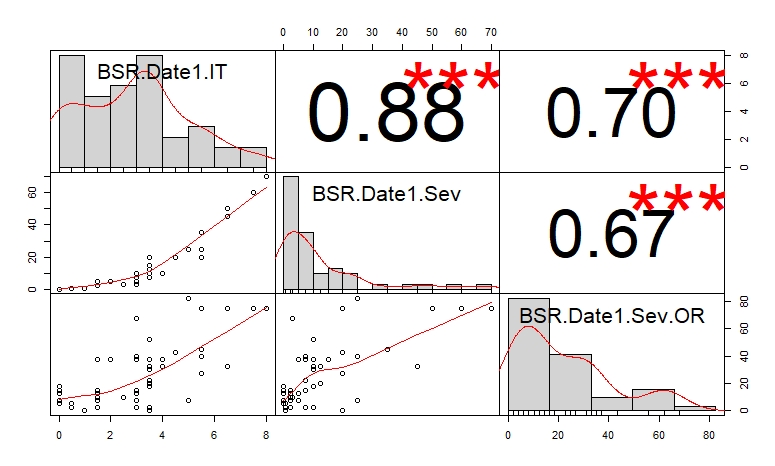 LSD test for BSR; Corvallis, OR and Davis, CA BSRST 2020 – Oregon and California dataReaction to BSR and SC at adult plant stage; Corvallis, OR and Davis, CAHistogram distribution across dates and sites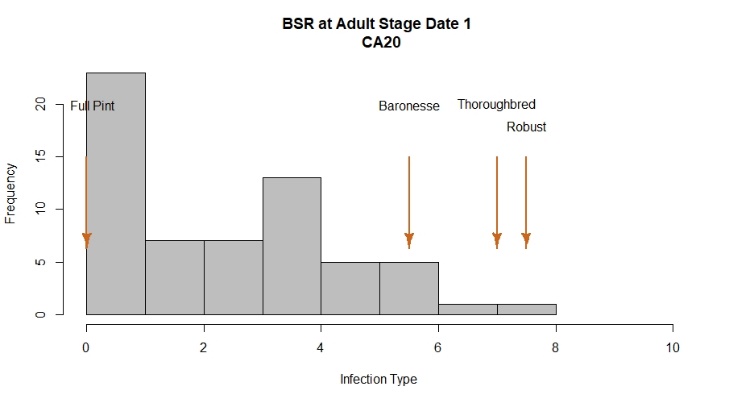 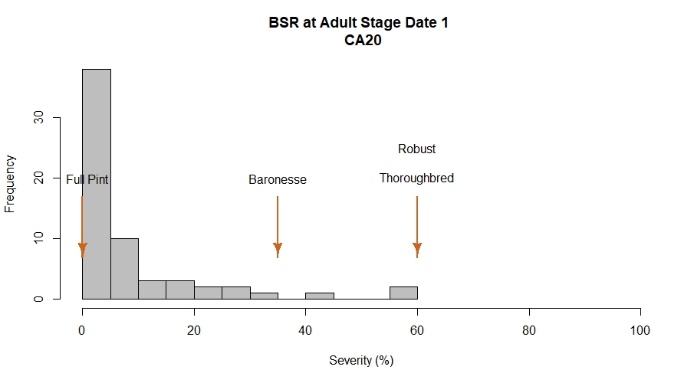 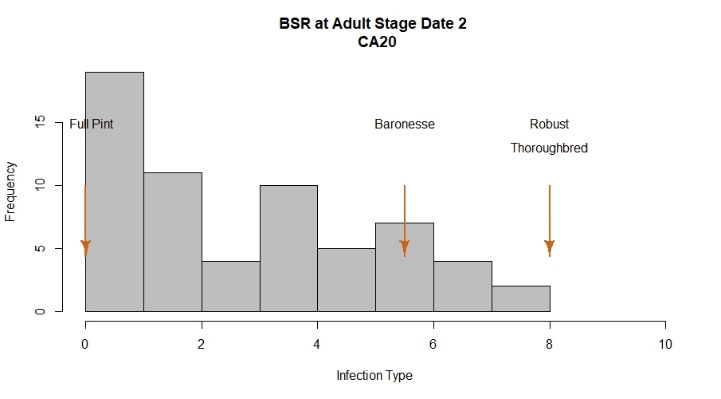 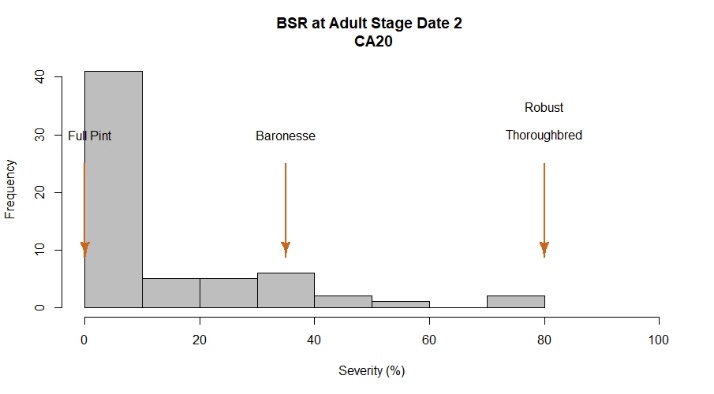 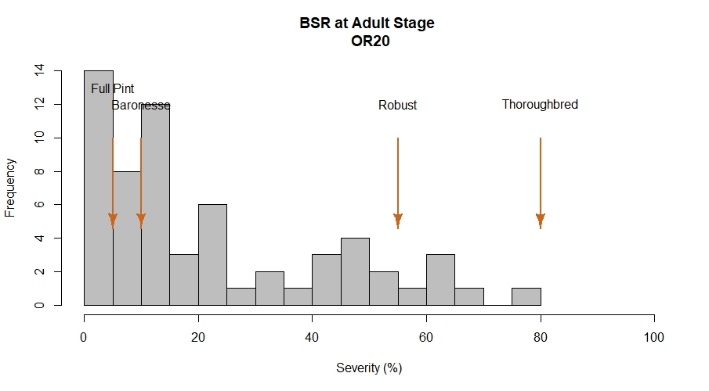 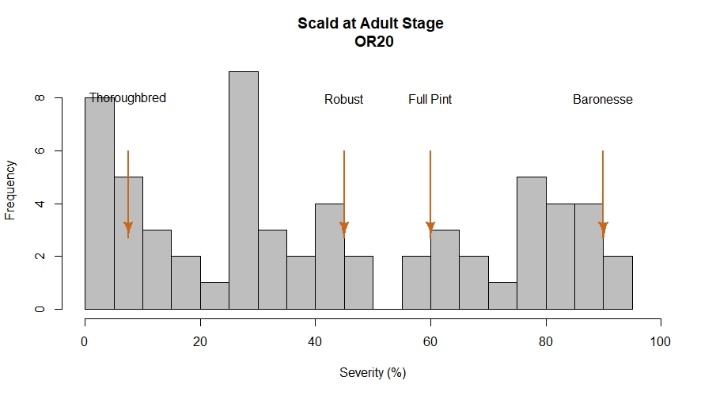 2020 Field evaluationsThe barley stripe rust nurseries were evaluated using severity and infection type at Davis and severity at Corvallis. At Davis, disease notes were taken two times during the growing season at a 10 day interval. At Corvallis, one evaluation was performed after flowering was finished.Corvallis exhibited a larger phenotypic variation among lines compared to Davis, based on histogram plots. At both locations, Full Pint, Baronesse, Thoroughbred and Robust were used as common checks and exhibited a range of severity values as expected.At Corvallis, Robust and Thoroughbred showed the highest severity values with 55% and 80%, respectively. The resistant check Full Pint had the lowest value with 5%. A total of 22 lines showed ≤ 10% of disease severity whereas 15 lines were rated with severity ≥ 40%. 50% of lines at this location exhibited severity values between 7.5-37.5%.At Davis, a range of phenotypic variation was observed among lines and across dates. Controls Robust and Thoroughbred showed the highest infection type/severity values with both having 8/80%.  The resistant check Full Pint had the lowest values with 0/0.0%. Infection type: A total of 34 lines showed symptoms of disease infection type ≤ 3 whereas just three lines were rated with infection type > 7, similar to susceptible checks. 50% of lines at this location exhibited infection type values between 0-5.Severity: 50% of lines in this trial exhibited severity values between 0-25%. As observed in the histogram, 44 lines had severities < 15% and 8 lines exhibited severities > 40%. Scald (SC) was evaluated at Corvallis during this season. The BSRST trial exhibited a large variation for this trait with 50% of lines exhibiting severity values ranging from 15 to 75%. Checks Full Pint and Baronesse exhibited susceptible values of 60 and 90%, respectively. Analysis of variance for BSR and SCBSR OR20Severity Date 1            Df Sum Sq Mean Sq F value Pr(>F)    Line        61  54102   886.9  11.181 <2e-16 ***Rep          1    136   136.3   1.718  0.195    Residuals   61   4839    79.3                   ---Signif. codes:  0 ‘***’ 0.001 ‘**’ 0.01 ‘*’ 0.05 ‘.’ 0.1 ‘ ’ 1SC OR20Severity Date 1            Df Sum Sq Mean Sq F value Pr(>F)    Line        61 112996  1852.4    15.8 <2e-16 ***Rep          1      0     0.0     0.0      1    Residuals   61   7150   117.2                   ---Signif. codes:  0 ‘***’ 0.001 ‘**’ 0.01 ‘*’ 0.05 ‘.’ 0.1 ‘ ’ 1BSR CA20Infection Type Date 1            Df Sum Sq Mean Sq F value   Pr(>F)    Line        61  591.7   9.700   7.655 9.26e-14 ***Rep          1    0.2   0.202   0.159    0.691    Residuals   61   77.3   1.267                     ---Signif. codes:  0 ‘***’ 0.001 ‘**’ 0.01 ‘*’ 0.05 ‘.’ 0.1 ‘ ’ 1Severity Date 1            Df Sum Sq Mean Sq F value   Pr(>F)    Line        61  22644   371.2   4.187 4.25e-08 ***Rep          1    228   227.6   2.567    0.114    Residuals   61   5408    88.7                     ---Signif. codes:  0 ‘***’ 0.001 ‘**’ 0.01 ‘*’ 0.05 ‘.’ 0.1 ‘ ’ 1Infection Type Date 2            Df Sum Sq Mean Sq F value   Pr(>F)    Line        61  718.5  11.778   4.932 1.63e-09 ***Rep          1    1.8   1.815   0.760    0.387    Residuals   61  145.7   2.388                     ---Signif. codes:  0 ‘***’ 0.001 ‘**’ 0.01 ‘*’ 0.05 ‘.’ 0.1 ‘ ’ 1Severity Date 2            Df Sum Sq Mean Sq F value   Pr(>F)    Line        61  45243   741.7   7.469 1.65e-13 ***Rep          1      0     0.3   0.003    0.957    Residuals   61   6058    99.3                     ---Signif. codes:  0 ‘***’ 0.001 ‘**’ 0.01 ‘*’ 0.05 ‘.’ 0.1 ‘ ’ 1Correlation among sites for BSR and SC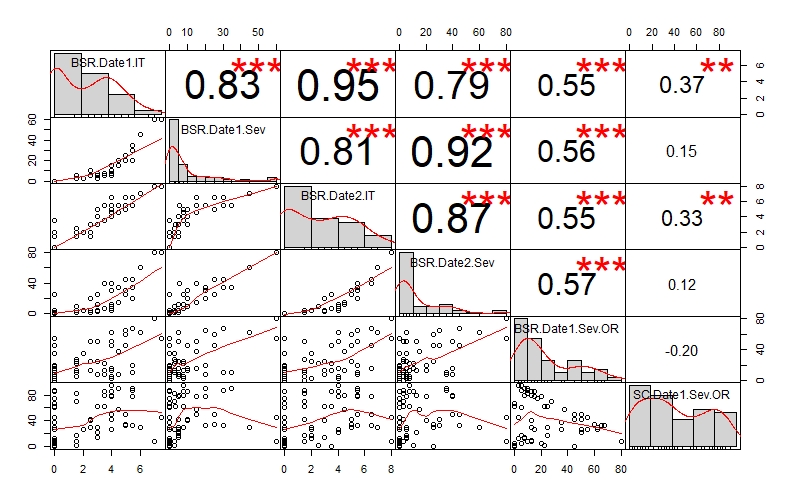 LSD test for BSR and SC; Corvallis, OR and Davis, CABLUPs across environments (OR16, CA16, CA17, OR18, CA18, OR19, CA19, OR20 and CA20) for BSRThe best linear unbiased predictions (BLUPs) for each line across three environments - Corvallis 2006, Davis 2017 and Davis 2017 - for disease severity at adult plant stage, expressed as percentage (%) of leaf area affected with barley stripe rust were obtained and plotted in a histogram distribution graphic. A range of phenotypic variation was observed among lines when all environments were included in the same model. The susceptible checks Robust, P-954 and Baronesse showed the highest severities with 64.7%, 46.2% and 34.4%, respectively. The resistant check Full Pint has the lowest severity, at 3.2%. A total of 55 lines exhibited values ≤ 15% whereas 18 lines were rated with severity ≥ 40%. The heritability of adult plant resistance was low (0.26) due to most of lines were tested only one season. Large variability across years and sites is expressed as a low heritability for this trait. Histogram BLUPs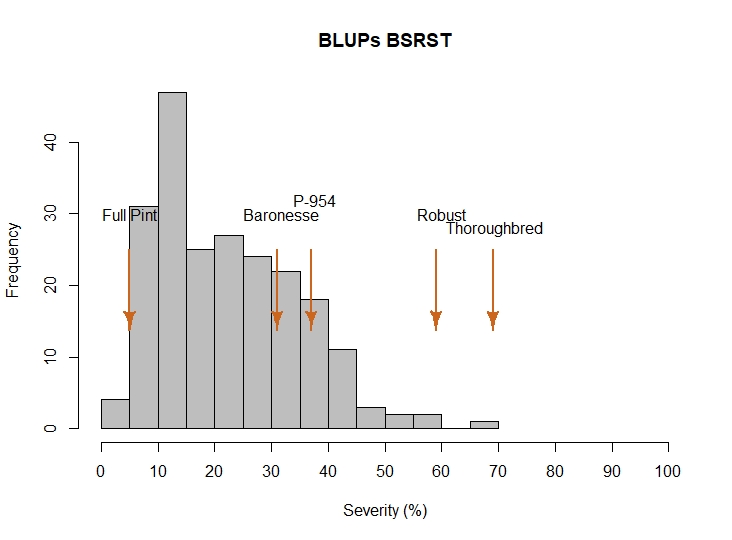 BSRST 2021 – Oregon and California dataReaction to BSR and SC at adult plant stage; Corvallis, OR and Davis, CAHistogram distribution across dates and sites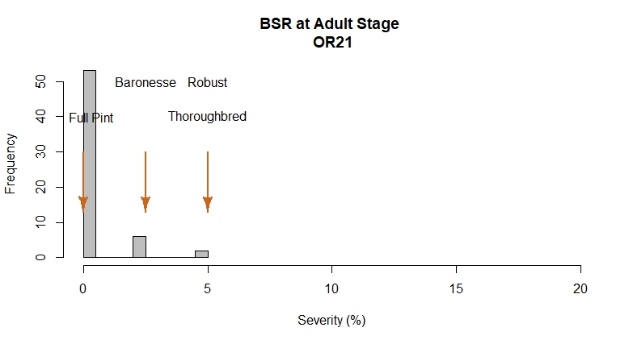 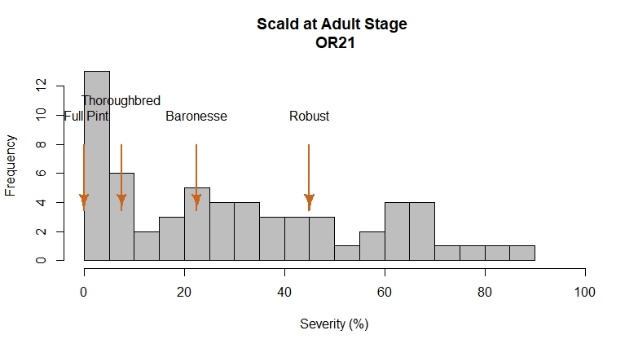 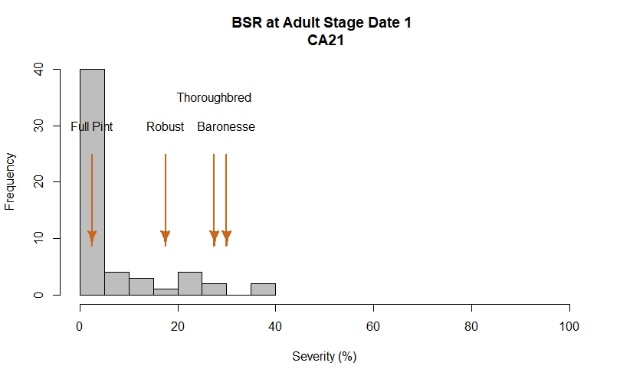 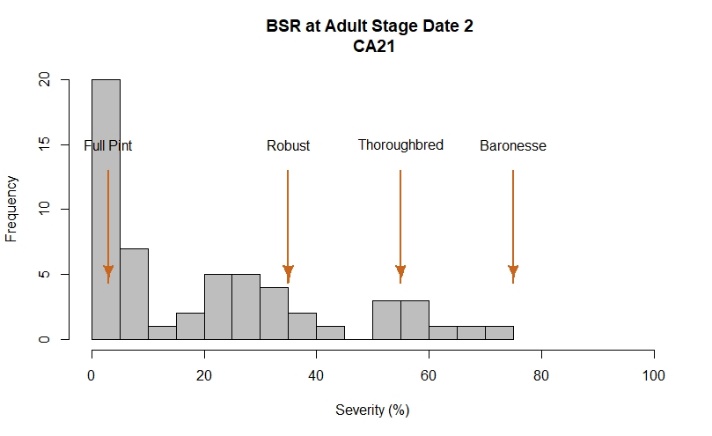 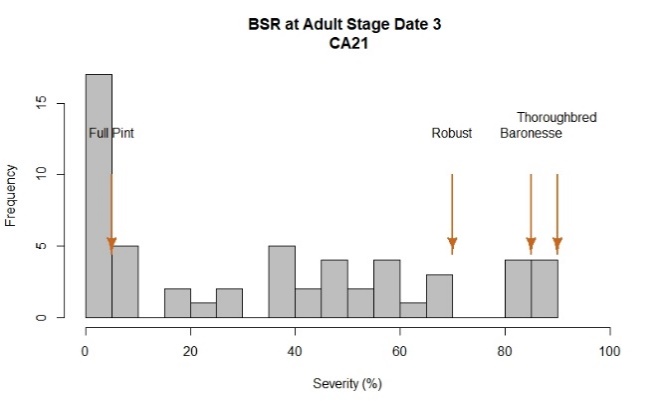 2021 Field evaluationsThe barley stripe rust nurseries were evaluated using severity at Davis and Corvallis during 2021. At Davis, disease notes were taken three times during the growing season - at 10-day intervals. At Corvallis, one evaluation was performed,  after flowering was finished.There was greater phenotypic variation at Davis than at Corvallis, as shown in the histograms. At both locations, Full Pint, Baronesse, Thoroughbred and Robust were used as common checks. At Corvallis, there was a low infection rate was observed among checks. Robust, Baronesse and Thoroughbred, the susceptible checks, exhibited severity values lower than 5%, indicating a low incidence of stripe in this environment. Moreover, more than 90% of the tested lines exhibited a severity value of 2.5% or lower. Davis data showed a wide range of phenotypic variation among lines and across dates. Controls Baronesse and Thoroughbred showed the highest severity values with 85 and 90% by the end of the third read. The resistant check Full Pint had the lowest severity values (5%). Severity: At Davis, 40% of the entries in this trial exhibited severity values between 0-10%. As observed in the histogram, 21 lines had severities < 10% and 13 lines exhibited severities > 60%. Scald (SC) was evaluated at Corvallis during this season, as percent severity on a plot basis. There was substantial disease pressure. The BSRST trial exhibited a large variation for this trait with 50% of lines exhibiting severity values ranging from 7.5 to 47.5%. Checks Baronesse and Robust were among the more susceptible entries, with severities of 22.5 and 45%, respectively.Analysis of variance for BSRBSR OR21Severity            Df Sum Sq Mean Sq F value Pr(>F)  Line        60 152.68   2.545   0.799 0.7986  Rep          1  15.69  15.686   4.923 0.0311 *Residuals   50 159.31   3.186                 ---Signif. codes:  0 ‘***’ 0.001 ‘**’ 0.01 ‘*’ 0.05 ‘.’ 0.1 ‘ ’ 1Scald OR21Severity            Df Sum Sq Mean Sq F value   Pr(>F)    Line        60  75772  1262.9   8.736 4.22e-13 ***Rep          1    906   906.0   6.268   0.0156 *  Residuals   50   7228   144.6                     ---Signif. codes:  0 ‘***’ 0.001 ‘**’ 0.01 ‘*’ 0.05 ‘.’ 0.1 ‘ ’ 1BSR CA21Severity 1            Df Sum Sq Mean Sq F value   Pr(>F)    Line        55  11503   209.1   1.734 0.021715 *  Rep          1   2100  2100.2  17.414 0.000108 ***Residuals   55   6633   120.6                     ---Signif. codes:  0 ‘***’ 0.001 ‘**’ 0.01 ‘*’ 0.05 ‘.’ 0.1 ‘ ’ 1BSR CA21Severity 2            Df Sum Sq Mean Sq F value   Pr(>F)    Line        55  52535     955   3.761 1.14e-06 ***Rep          1  10089   10089  39.725 5.20e-08 ***Residuals   55  13968     254                     ---Signif. codes:  0 ‘***’ 0.001 ‘**’ 0.01 ‘*’ 0.05 ‘.’ 0.1 ‘ ’ 1BSR CA21Severity 3            Df Sum Sq Mean Sq F value   Pr(>F)    Line        55 106056  1928.3   6.928 1.17e-11 ***Rep          1   2286  2286.0   8.213  0.00588 ** Residuals   55  15309   278.3                     ---Signif. codes:  0 ‘***’ 0.001 ‘**’ 0.01 ‘*’ 0.05 ‘.’ 0.1 ‘ ’ 1Correlation among sites for BSR and SC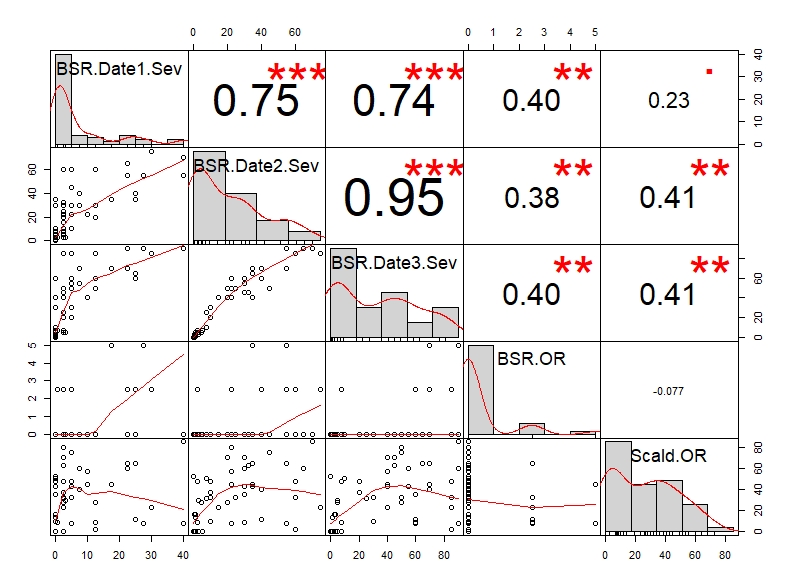 LSD test for BSR and SC; Corvallis, OR and Davis, CALineBSR.Date1.SevBSR.Date2.SevLR.Date1.SevPM.Date1.SevBSR.Date1.Sev.OR105ARS561-2085107000205ARS561-216009000305ARS561-346009000405ARS561-420047.500507MWA-2015.5151015607MWA-2020.50.50.557.5707MWA-203051105807MWA-204053020907MWA-2060.50.57.5001009WA-203.2140500.5042.51109WA-228.1335550.5025121-4555.5017.5131-6252515.5001410.077755300501510.08652017.5001610.11520251001710.1151202015.5001810.198610157.5001910WA-106.1830400.540252010WA-106.20203515037.52110WA-111.2310255.5512.52210WA-131.1610205.545152311D648515152032.52411D65701522.50402511D668520301027.52611D69851050002711D7450103520602811D787052007.52911ID6431015301553011ID6591015351522.53111ID7681520351553211WA-103.1340400.50153311WA-107.43550110403411WA-107.58505535453695SR316ANANANANA037AlbaNANANANA038Baronesse30302.503039Buck552.50040CharlesNANANANA041DH 10.1044001022.542DH12022801050043DH120276550.507.544DH1204122020153045DH13000420.5455.503046DH130718203017.50047DH1309390510.50048EndeavorNANANANA1549Full Pint00080050Line 4000850051Line 7255700052P-954NANANANA4553Robust707502052.554STANFARM101030.503555UC1255151530154056UC125610250.503057UC13170.5502032.558UC13510005059UC13830.50.5051560UC13855202.57.54061UC140120.525.5005562UC14045.510.50.507.563UC140500057.564UC140805NA027.565UC14095102.5027.566UC1410002.50067UC93300250068UC96925.53022.53512.5LSD26.1530.9328.1729.4821.84LineBSR.Date1.ITBSR.Date1.SevBSR.Date2.ITBSR.Date2.SevBSR.Date3.ITBSR.Date3.Sev108ARS012-791.55545760208ARS028-202105.5457.565308ARS112-753.520645870408ARS116-91210430640510WA-117.172.5105356.555610WA-117.242.5104.5356.555711ID7182.510535655811WA-107.362.515535645911WA-107.434.5255.5457.5601011WA-107.583205357601112WA-105.22.5155407601212WA-105.42.5103.5304401312WA-120.143205407.5651412WA-120.172.5155457.5601512WA-120.232.510535765162Ab04-X01084-272153.530760172Ab07-X031098-314205407.565182Ab08-X05M010-655.5356.560975192Ab08-X05M010-824.5356.5558.575202Ab09-X06F058HL-3121053076021Abed Binder 24104.5255.53522Astrix003153.51523Bancroft0021021024Baronesse3.5104.53076525Big o00001.5526DH1202280031054027DH1203041.5553565028DH1204121.554256.55529DH130004001.5531530DH130718001.5531031DH1307351.5521021032DH130765001.5532033DH130910153.5154.52534DH130935002.51031035DH130939001.5553536Emir001.551.5537Full PintNANANANANANA38Heils Franken003.52042539Hiproly1.553.5256.55040I 5003204.53541Mazurka002.51532042Robust5.5307608.58043Topper41565087044Trumpf001.552.52045UC 13603105307.56546UC 13900.550.551.5547UC Tahoe.UC 1409152.5153.52048UC1410000.550.5549Varanda0.551.510310LSD3.0216.912.5128.52.5324.78LineBSR.Date1.ITBSR.Date1.SevBSR.Date2.ITBSR.Date2.SevBSR.Date3.ITBSR.Date3.SevBSR.Date1.Sev.OR105ARS561-20812.512.512.50205ARS748-2701.52.53.51563520306ARS617-252104.51587017.5406ARS633-337.53.5154.52517.5507ARS518-131.52.51.52.5352.5608ARS012-794158.55098037.5708ARS028-203.5108.5458.56515808ARS112-754257.55087017.5908ARS116-913.51031031001008ARS601-111.52.54.52053022.51108ARS632-54106.54074040121_40000310151310.07773.57.54.53076017.51410.115412.512.53501510.14921.55000001610.198600001.52.501710WA-106.184207458657.51810WA-106.204.5208.565975101910WA-107.85308.560980202011WA-102.234.5206.5506.55022.52111WA-105.1312.53537.52.52211WA-107.3631572574517.52311WA-107.434.53085598017.52411WA-107.584.530740860202511WA-110.13.5105255.535152612WA-120.1441563563522.52712WA-120.234154.525760152812WA-120.83.51053064017.52913WA-126.33.512.55255.5252.53013WA-141.105207.5507.555203113WA-146.34.52075086010322Ab08-X05M010-6553085085517.5332Ab08-X05M010-824205.53575012.5342Ab09-X06F058HL-315308509751535Baronesse5207458601536Buck25252.55037Butta 125.5308559702538DH120304253.57.53.512.51039DH13091000003.510540DH130939003.57.5417.57.541DH1337831.5512.537.5042DH1400881.52.51.5525543DH1403224.5156407503044DH1403941.52.535351045DH1404902.510412.54.5152046Full Pint37.537.53.510047Kardia4.5208508.56517.548Robust6.5459709854549STRKR4.5155.5256.5401050UC 139037.5310310051UC 1410001.52.51.52.5052UC Tahoe37.55305301053UCB9K 26003535054UCB9K 27000035055UCB9K 37522.56357401556UCB9K 402.57.52.57.53.57.52.557UCB9K 65.5258609702058UCB9K 65527.56.55074512.559UCB9K 721.552.57.52.510060UCB9K 74254.52064517.561UCB9K 763.57.54156.55017.562UCB9K 781.553.512.54202.563UCB9K 9637.53103.5152.5LSD2.4215.472.0524.742.1421.118.09LineBSR.Date1.ITBSR.Date1.SevBSR.Date1.Sev.OR105ARS561-2081.52.52.5205ARS748-2702537.5305ARS849-153367.5406ARS617-255.52027.5507ARS518-130.50.52.561_44.52042.5710.06553.51030810.07773.51052.5910.11543.57.52.51010.14923.52001110.198610.501210ARS191-341032.51310ARS313-100752582.51410ARS313-4906.550751511ARS162-41.52.51016AB09BG11HL-17.5607517Alba3102.518ARS278-355.5354519ARS84-272.531020ARS98-316.54532.521Baronesse41037.522Buck357.523Butta 125.5254024DH1203043.512.532.525DH1309103.51017.526DH1309393.512.52027DH1337835257.528DH1400883512.529DH1403941.52.51530DH14049037.537.531Full Pint00532Robust5.5207533STRKR37.51534Thoroughbred8707535UC 1390007.536UC 141000537UC Tahoe3.57.522.538UCB9K 2637.54039UCB9K 270012.540UCB9K 40007.541UCB9K 62bis0017.542UCB9K 65bis1.5537.543UCB9K 730.50.5544UCB9K 781.52.512.545UCB9K 790012.546UCB9K 90001547UCB9K 983.51537.548UCB9K241.52.57.5LSD2.2112.749.7LineBSR.Date1.ITBSR.Date1.SevBSR.Date2.ITBSR.Date2.SevBSR.Date1.Sev.ORSC.Date1.Sev.OR108ARS509-13.57.53.57.522.562.5209WANM-265.125205.5306532.5310.1154000002.5410.1492000005510WAN-107.847.547.5595610WAN-107.94104101585710WAN-109.195255256035810WAN-109.215.5306.54567.532.5910WAN-118.134.5154.51537.557.51010WAN-127.55.5205.5202077.51111ARS162-41.52.51.52.51082.51211ARS183-945451577.51311ARS191-347.547.52.5951411ARS809-145455027.51511WAN-114.5001.52.5587.51612ARS314-600005527.51712ARS777-122.5253527.51812ARS777-2454562.527.51912WAN-106.1247.54.512.512.5802012WAN-107.235412.55022.52113ARS537-135.5305.5351087.52213ARS537-194156.5401577.5232Ab08-X05M10-823.57.53.57.512.58524Alba00000025B9K2600003537.526B9K4000005527B9K62000012.57.528B9K78000012.51029B9K79000012.53030B9K79bis00001527.531B9K90000017.57532Baronesse5.5355.535109033Buck001.52.5062.534Butta 124105304542.535Capay0000067.536DH120304003.52545037DH1309100000107.538DH13378300252.512.539DH140088000020540DH1409631.52.52.51022.52.541DH1411321.52.51.52.512.57.542DH14122200005543DH14122500007.512.544DH1420101.55252517.545Full Pint000056046Havener (09WA-265.5)64576062.53047Ishi2.5525253048Julie5256.545455049Megs Song (X05013-T1)2.551.52.55042.550OP42437.5525253051PPWQ1.551.55517.552Robust7.560880554553Schaller3.55.55.5407.58054STRKR2.51032012.54055Tahoe00002.54556Tamalpais33332562.557Thoroughbred760880807.558Thunder1.52.51.52.527.57059Tibetan Purple Hulless0000158560UC128035357.51561Wintmalt4155.540505062X07G26-T354.5205.5357.590LSD2.2518.823.0919.9217.821.64EntryLineBSR ORScald ORBSR Sev1 CABSR Sev2 CABSR Sev3 CA1Full Pint002.5352Baronesse2.522.53075853Robust54517.535704Thoroughbred57.527.555905Alba0000.50.56Wintmalt2.57.5522.5607DH1409630005.57.58DH141132000359DH1412220001110DH1412250003311DH1419170001512DH1506830000013DH170417002.53514DH1316790001315DH1623100000.5316DH1704720000.511713ARS537-130303351813ARS537-190652535651912ARS777-10912.530602012ARS777-207.54055902111ARS809-12.511.52540602211ARS191-30407.540702311ARS162-405007.5102411ARS183-901001030252Ab08-X05M10-82037.52.510202612ARS314-602.512.560852711WAM-107.43047.5560852811WAM-107.580607.530552912WAM-120.14047.5510203012WAM-120.17042.5035403113WAM-135.3022.52.515403213WA-135.26042.5530553313WAM-136.12.532.52.560853413WAM-136.2035030603513WA-149.20312.57.5253613WAM-149.7032.55103037UC Tahoe027.52.55538UC Capay052.500039Butta 12027.512.5205040UC 1322032.52.5255041B9K622.58.50.52.57.542B9K5801600.52.543B9K7901601344UC 1280013.501145UC SCHALLER047.52.52.57.546Tamalpais047.502.57.547MT16M004060702.5204048MT17M019080755455049MT17M003020802.522.55050MT17M05508062.52.532.54551MT16M00707057.51022.54052Buzz0702.5304553MT16M078060451022.54054MT16M0170506022.5659055MT16H0930208540709056MT16F029102.56522.55570LSD3.4227.98223233